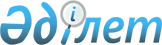 Бюджеттің атқарылуының кейбір мәселелері туралы
					
			Күшін жойған
			
			
		
					Қызылорда облысы әкімдігінің 2016 жылғы 10 маусымдағы № 486 қаулысы. Қызылорда облысының Әділет департаментінде 2016 жылғы 14 шілдеде № 5559 болып тіркелді. Күші жойылды - Қызылорда облысы әкімдігінің 2021 жылғы 27 тамыздағы № 346 қаулысымен
      Ескерту. Күші жойылды - Қызылорда облысы әкімдігінің 27.08.2021 № 346 қаулысымен (алғашқы ресми жарияланған күнінен бастап қолданысқа енгізіледі).
      Қазақстан Республикасының Бюджет кодексі" Қазақстан Республикасының 2008 жылғы 4 желтоқсандағы Кодексінің 94-бабының 3-тармағына сәйкес Қызылорда облысының әкімдігі ҚАУЛЫ ЕТЕДІ:
      Ескерту. Кіріспе жаңа редакцияда - Қызылорда облысы әкімдігінің 06.09.2018 № 1220 қаулысымен (алғашқы ресми жарияланған күнінен кейін күнтізбелік он күн өткен соң қолданысқа енгізіледі).


      1. Облыстық бюджетке түсетін түсімдердің алынуына, артық (қате) төленген соманың бюджеттен қайтарылуына және (немесе) есепке алынуына жауапты және салықтық емес түсімдердің, негізгі капиталды сатудан, трансферттерден, бюджеттік кредиттерді өтеу сомаларынан, мемлекеттің қаржы активтерін сатудан, қарыздардан түсетін түсімдердің бюджетке түсуін бақылауды жүзеге асыруға жауапты уәкілетті органдардың тізбесі осы қаулының қосымшасына сәйкес айқындалсын.
      Ескерту. 1-тармақ жаңа редакцияда - Қызылорда облысы әкімдігінің 06.09.2018 № 1220 қаулысымен (алғашқы ресми жарияланған күнінен кейін күнтізбелік он күн өткен соң қолданысқа енгізіледі).


      2. Осы қаулы алғашқы ресми жарияланған күнінен кейін күнтізбелік он күн өткен соң қолданысқа енгізіледі. Облыстық бюджетке түсетін түсімдердің алынуына, артық (қате) төленген соманың бюджеттен қайтарылуына және (немесе) есепке алынуына жауапты және салықтық емес түсімдердің, негізгі капиталды сатудан, трансферттерден, бюджеттік кредиттерді өтеу сомаларынан, мемлекеттің қаржы активтерін сатудан, қарыздардан түсетін түсімдердің бюджетке түсуін бақылауды жүзеге асыруға жауапты уәкілетті органдардың тізбесі
      Ескерту. Қосымша жаңа редакцияда - Қызылорда облысы әкімдігінің 06.09.2018 № 1220 (алғашқы ресми жарияланған күнінен кейін күнтізбелік он күн өткен соң қолданысқа енгізіледі); өзгерістер енгізілді - Қызылорда облысы әкімдігінің 13.12.2019 № 119 (алғашқы ресми жарияланған күнінен кейін күнтізбелік он күн өткен соң қолданысқа енгізіледі) қаулыларымен.
      Ескерту: *облыстық бюджетке түсетін түсімдердің атауы "Қазақстан Республикасының Бірыңғай бюджеттік сыныптамасының кейбір мәселелері" Қазақстан Республикасы Қаржы министрінің 2014 жылғы 18 қыркүйектегі № 403 бұйрығына (Нормативтік құқықтық актілерді мемлекеттік тіркеу тізілімінде 9756 нөмірімен тіркелген) сәйкес жазылды. Облыстық бюджетке түсетін түсімдер "Бюджет түсімдерін бюджеттердің деңгейлері, Қазақстан Республикасы Ұлттық қорының қолма-қол ақшаны бақылау шоты мен Жәбірленушілерге өтемақы қорының қолма-қол ақшасының бақылау шоты арасында бөлу кестесі" Қазақстан Респуликасы Қаржы министрінің 2014 жылғы 18 қыркүйектегі № 404 бұйрығына (Нормативтік құқықтық актілерді мемлекеттік тіркеу тізілімінде 9760 нөмірімен тіркелген) сәйкес ескеріледі;
      ММ - мемлекеттік мекемесі.
					© 2012. Қазақстан Республикасы Әділет министрлігінің «Қазақстан Республикасының Заңнама және құқықтық ақпарат институты» ШЖҚ РМК
				
      Қызылорда облысының әкімі

Қ. Көшербаев
Қызылорда облысы әкімдігінің 2016 жылғы 10 маусымдағы № 486 қаулысына қосымша
Уәкілетті органдар
№
Облыстық бюджетке түсетін түсімдердің атауы*
"Қызылорда облысының қаржы басқармасы" ММ
1
Коммуналдық мемлекеттік кәсіпорындардың таза кірісінің бір бөлігінің түсімдері
"Қызылорда облысының қаржы басқармасы" ММ
2
Коммуналдық меншіктегі акциялардың мемлекеттік пакетіне берілетін дивидендтер
"Қызылорда облысының қаржы басқармасы" ММ
3
Коммуналдық меншіктегі заңды тұлғаларға қатысу үлесіне кірістер
"Қызылорда облысының қаржы басқармасы" ММ
4
Облыстың коммуналдық меншігіндегі мүлікті жалға беруден түсетін кірістер
"Қызылорда облысының қаржы басқармасы" ММ
5
Облыстың коммуналдық меншігіндегі тұрғын үй қорынан үйлердi жалға беруден түсетін кірістер
"Қызылорда облысының қаржы басқармасы" ММ
6
Депозиттерге уақытша бос бюджеттік ақшаны орналастырудан алынған сыйақылар
"Қызылорда облысының қаржы басқармасы" ММ
7
Аудандардың (облыстық маңызы бар қалалардың) жергілікті атқарушы органдарына облыстық бюджеттен берілген бюджеттік кредиттер бойынша сыйақылар
"Қызылорда облысының қаржы басқармасы" ММ
8
Мамандандырылған ұйымдарға жергілікті бюджеттен берілген бюджеттік кредиттер бойынша сыйақылар
"Қызылорда облысының қаржы басқармасы" ММ
9
Коммуналдық меншігіне жататын жер учаскелері бойынша сервитут үшін төлемақы
"Қызылорда облысының қаржы басқармасы" ММ
10
Аудандардың (облыстық маңызы бар қалалардың) жергілікті атқарушы органдарына облыстық бюджеттен берілген бюджеттік кредиттер бойынша айыппұлдар, өсімпұлдар, санкциялар, өндіріп алулар
"Қызылорда облысының қаржы басқармасы" ММ
11
Жергілікті бюджеттен қаржыландырылатын мемлекеттік мекемелерге бекітілген мүлікті сатудан түсетін түсімдер
"Қызылорда облысының қаржы басқармасы" ММ
12
Бюджеттік алып қоюлар
"Қызылорда облысының қаржы басқармасы" ММ
13
Нысаналы пайдаланылмаған (толық пайдаланылмаған) трансферттерді қайтару
"Қызылорда облысының қаржы басқармасы" ММ
14
Нысаналы мақсатқа сай пайдаланылмаған нысаналы трансферттерді қайтару
"Қызылорда облысының қаржы басқармасы" ММ
15
Аудандық (облыстық маңызы бар қалалардың) бюджеттерден облыстық бюджеттің ысырабын өтеуге арналған трансферттер түсімдері
"Қызылорда облысының қаржы басқармасы" ММ
16
Бюджет заңнамасымен қарастырылған жағдайларда жалпы сипаттағы трансферттерды қайтару
"Қызылорда облысының қаржы басқармасы" ММ
17
Қазақстан Республикасы Үкіметінің шешімі бойынша толық пайдалануға рұқсат етілген, өткен қаржы жылында бөлінген, пайдаланылмаған (түгел пайдаланылмаған) нысаналы даму трансферттерінің сомасын қайтару
"Қызылорда облысының қаржы басқармасы" ММ
18
Жергілікті атқарушы органдардың шешімі бойынша толық пайдалануға рұқсат етілген, өткен қаржы жылында бөлінген, пайдаланылмаған (түгел пайдаланылмаған) нысаналы даму трансферттерінің сомасын қайтару
"Қызылорда облысының қаржы басқармасы" ММ
19
Қазақстан Республикасының Ұлттық қорынан берілетін нысаналы трансферт есебінен республикалық бюджеттен бөлінген пайдаланылмаған (түгел пайдаланылмаған) нысаналы трансферттердің сомасын қайтару
"Қызылорда облысының қаржы басқармасы" ММ
20
Ағымдағы нысаналы трансферттер
"Қызылорда облысының қаржы басқармасы" ММ
21
Нысаналы даму трансферттері
"Қызылорда облысының қаржы басқармасы" ММ
22
Субвенциялар
"Қызылорда облысының қаржы басқармасы" ММ
23
Облыстық бюджеттерге, республикалық маңызы бар қаланың,астананың бюджеттеріне әкімшілік-аумақтық бірліктің саяси, экономикалық және әлеуметтік тұрақтылығына, адамдардың өмірі мен денсаулығына қауіп төндіретін әлеуметтік, табиғи және техногендік сипаттағы төтенше жағдайлар туындаған, жалпы республикалық не халықаралық маңызы бар іс-шаралар өткізілген жағдайларда берілетін трансферттер
"Қызылорда облысының қаржы басқармасы" ММ
24
Аудандардың (облыстық маңызы бар қалалардың) жергілікті атқарушы органдарына облыстық бюджеттен берілген бюджеттік кредиттерді өтеу
"Қызылорда облысының қаржы басқармасы" ММ
25
Мамандандырылған ұйымдарға жергілікті бюджеттен берілген бюджеттік кредиттерді өтеу
"Қызылорда облысының қаржы басқармасы" ММ
26
Облыстық бюджеттен берілген пайдаланылмаған бюджеттік кредиттерді аудандық (облыстық маңызы бар қалалардың) бюджеттерден қайтару
"Қызылорда облысының қаржы басқармасы" ММ
27
Облыстық бюджеттен берілген, нысаналы мақсаты бойынша пайдаланылмаған кредиттерді ауданның (облыстық маңызы бар қаланың) жергілікті атқару органдарының қайтаруы
"Қызылорда облысының қаржы басқармасы" ММ
28
Коммуналдық меншіктегі заңды тұлғалардың қатысу үлестерін, бағалы қағаздарын сатудан түсетін түсімдер
"Қызылорда облысының қаржы басқармасы" ММ
29
Мүліктік кешен түріндегі коммуналдық мемлекеттік мекемелер мен мемлекеттік кәсіпорындарды және коммуналдық мемлекеттік кәсіпорындардың жедел басқаруындағы немесе шаруашылық жіргізуіндегі өзге мемлекеттік мүлікті сатудан түсетін түсімдер
"Қызылорда облысының қаржы басқармасы" ММ
30
Облыстардың, республикалық маңызы бар қалалардың, астананың жергiлiктi атқарушы органдарының мемлекеттік және үкіметтік бағдарламаларды іске асыру шеңберінде тұрғын үй құрылысын қаржыландыру үшін iшкi нарықта айналысқа жiберу үшiн шығаратын мемлекеттiк бағалы қағаздары шығарылымынан түсетін түсімдер
"Қызылорда облысының қаржы басқармасы" ММ
31
Облыстың, республикалық маңызы бар қаланың, астананың жергілікті атқарушы органы алатын қарыздар
"Қызылорда облысының қаржы басқармасы" ММ
32
Иесіз мүлікті, белгіленген тәртіппен коммуналдық меншікке өтеусіз өткен мүлікті, қадағалаусыз жануарларды, олжаларды, сондай-ақ мұрагерлік құқығы бойынша мемлекетке өткен мүлікті сатудан алынатын түсімдер
"Қызылорда облысының қаржы басқармасы" ММ
33
Мемлекеттiк тұрғын үй қорынан берілетін тұрғын үй-жайларды жекешелендiруден түсетін түсімдер
"Қызылорда облысының қаржы басқармасы" ММ
34
Қазақстан Республикасының Ұлттық қорынан берілетін нысаналы трансферт есебінен облыстық бюджеттен бөлінген мақсатқа сай пайдаланылмаған нысаналы трансферттерді қайтару
"Қызылорда облысының қаржы басқармасы" ММ
35
Қазақстан Республикасы Ұлттық қорынан нысаналы трансферт есебінен облыстық бюджеттен берілген пайдаланылмаған бюджеттік кредиттерді аудандық (облыстық маңызы бар қалалардың) бюджеттерінен қайтару 
Облыстық бюджеттен қаржыландырылатын атқарушы органдар
36
Заңды тұлғаларға жергілікті бюджеттен 2005 жылға дейін берілген бюджеттік кредиттер бойынша сыйақылар
Облыстық бюджеттен қаржыландырылатын атқарушы органдар
37
Жеке тұлғаларға жергілікті бюджеттен берілген бюджеттік кредиттер бойынша сыйақылар
Облыстық бюджеттен қаржыландырылатын атқарушы органдар
38
Қаржы агентіктеріне үкіметтік сыртқы қарыз қаражаты есебінен жергілікті бюджеттен ішкі көздер есебінен берілген бюджеттік кредиттер бойынша сыйақылар
Облыстық бюджеттен қаржыландырылатын атқарушы органдар
39
Мамандандырылған ұйымдарды қоспағанда, жергілікті бюджеттен заңды тұлғаларға берілген бюджеттік кредиттер бойынша сыйақылар
Облыстық бюджеттен қаржыландырылатын атқарушы органдар
40
Жергілікті бюджеттен қаржыландырылатын мемлекеттік мекемелердің тауарларды (жұмыстарды, қызметтерді) өткізуінен түсетін түсімдер
Облыстық бюджеттен қаржыландырылатын атқарушы органдар
41
Жергілікті бюджеттен қаржыландырылатын мемлекеттік мекемелер ұйымдастыратын мемлекеттік сатып алуды өткізуден түсетін ақшаның түсімі
Облыстық бюджеттен қаржыландырылатын атқарушы органдар
42
Облыстық бюджеттен қаржыландыратын мемлекеттік мекемелер салатын әкімшілік айыппұлдар, өсімпұлдар, санкциялар, өндіріп алулар
Облыстық бюджеттен қаржыландырылатын атқарушы органдар
43
Жергілікті бюджеттен қаржыландырылатын мемлекеттік мекемелермен алынатын өзге де айыппұлдар, өсімпұлдар, санкциялар
Облыстық бюджеттен қаржыландырылатын атқарушы органдар
44
Мамандандырылған ұйымдарға, жеке тұлғаларға бюджеттік кредиттер (қарыздар) бойынша жергілікті бюджеттен берілген айыппұлдар, өсімпұлдар, санкциялар, өндіріп алулар
Облыстық бюджеттен қаржыландырылатын атқарушы органдар
45
Жергілікті атқарушы органдар тартатын гранттар
Облыстық бюджеттен қаржыландырылатын атқарушы органдар
46
Жергілікті бюджеттен қаржыландырылатын мемлекеттік мекемелердің дебиторлық, депоненттік берешегінің түсімі
Облыстық бюджеттен қаржыландырылатын атқарушы органдар
47
Бұрын жергілікті бюджеттен алынған, пайдаланылмаған қаражаттардың қайтарылуы
Облыстық бюджеттен қаржыландырылатын атқарушы органдар
48
Жергілікті бюджетке түсетін салықтық емес басқа да түсімдер
Облыстық бюджеттен қаржыландырылатын атқарушы органдар
49
Заңды тұлғаларға жергілікті бюджеттен 2005 жылға дейін берілген бюджеттік кредиттерді өтеу
Облыстық бюджеттен қаржыландырылатын атқарушы органдар
50
Жеке тұлғаларға жергілікті бюджеттен берілген бюджеттік кредиттерді өтеу
Облыстық бюджеттен қаржыландырылатын атқарушы органдар
51
Мамандандырылған ұйымдарды қоспағанда, жергілікті бюджеттен заңды тұлғаларға берілген бюджеттік кредиттерді өтеу
Облыстық бюджеттен қаржыландырылатын атқарушы органдар
52
Жергілікті бюджеттен берілген пайдаланылмаған бюджеттік кредиттерді қайтару
Облыстық бюджеттен қаржыландырылатын атқарушы органдар
53
Жергілікті бюджеттен берілген нысаналы мақсаты бойынша пайдаланылмаған кредиттерді жеке және заңды тұлғалардың қайтаруы
"Қазақстан Республикасы Ішкі істер министрлігі Қызылорда облысының Полиция департаменті" ММ
54
Жергілікті бюджеттен қаржыландырылатын облыстардың, республикалық маңызы бар қаланың ішкі істер департаменттері, олардың аумақтық бөлімшелері салатын әкiмшiлiк айыппұлдар, өсiмпұлдар, санкциялар, өндiрiп алулар
"Қазақстан Республикасы Ішкі істер министрлігі Қызылорда облысының Полиция департаменті" ММ
55
Түзету жұмыстарына сотталғандардың еңбекақысынан ұсталатын түсімдер
"Қызылорда облысының ветеринария басқармасы" ММ
56
Жануарларды сәйкестендіру үшін ветеринариялық паспорттың, жапсырмалардың (чиптердің) құнын қайтару
"Қызылорда облысының индустриалдық-инновациялық даму басқармасы" ММ
57
Өңірдің әлеуметтік-экономикалық дамуы мен оның инфрақұрылымын дамытуға жер қойнауын пайдаланушылардың аударымдары
"Қызылорда облысының жұмыспен қамтуды үйлестіру және әлеуметтік бағдарламалар басқармасы" ММ
58
Жұмыс берушілерге Қазақстан Республикасына шетелдік жұмыс күшін тартуға рұқсатты бергені және (немесе) ұзартқаны үшін алым